Year Group: Reception                                                                      Yearly Learning Challenge Overview                                           2023 / 2024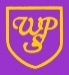 Year Group: Reception                                                                      Yearly Learning Challenge Overview                                           2023 / 2024Year Group: Reception                                                                      Yearly Learning Challenge Overview                                           2023 / 2024Year Group: Reception                                                                      Yearly Learning Challenge Overview                                           2023 / 2024Year Group: Reception                                                                      Yearly Learning Challenge Overview                                           2023 / 2024Year Group: Reception                                                                      Yearly Learning Challenge Overview                                           2023 / 2024Year Group: Reception                                                                      Yearly Learning Challenge Overview                                           2023 / 2024Year Group: Reception                                                                      Yearly Learning Challenge Overview                                           2023 / 2024AUTUMN TERMAUTUMN TERMSPRING TERMSPRING TERMSPRING TERMSUMMER TERMSUMMER TERMPrime Learning ChallengeWhat makes me marvellous?Why am I celebrating?Which is my favourite story? Which is my favourite story? What happens in the spring?Where will my journey take me?Where do animals live?PSEDSelf-Regulation (SR)Managing Self (MS)Building Relationships (BR)Self Regulation Self portraits, family photos, own birthday, likes and dislikes (foods, voting for stories etc)See themselves as a valuable individualShow resilience and perseverance in the face of challengeManage their own needsSelf Regulation Self portraits, family photos, own birthday, likes and dislikes (foods, voting for stories etc)See themselves as a valuable individualShow resilience and perseverance in the face of challengeManage their own needsManaging SelfDiscussions of school rules, hand washing and toilet routines in place, healthy foods and healthy choices, feelings display – The Colour Monster story Expressing their feelings and consider the feelings of othersIdentify and moderate their own feelings socially and emotionallyManaging SelfDiscussions of school rules, hand washing and toilet routines in place, healthy foods and healthy choices, feelings display – The Colour Monster story Expressing their feelings and consider the feelings of othersIdentify and moderate their own feelings socially and emotionallyManaging SelfDiscussions of school rules, hand washing and toilet routines in place, healthy foods and healthy choices, feelings display – The Colour Monster story Expressing their feelings and consider the feelings of othersIdentify and moderate their own feelings socially and emotionallyBuilding Relationships Modelling sharing of activities and resources, cards, positive notes to our friends, discuss differences incelebrations (Christmas/Eid/Diwali) Build constructive and respectful relationshipsThink about view/perspectives of othersBuilding Relationships Modelling sharing of activities and resources, cards, positive notes to our friends, discuss differences incelebrations (Christmas/Eid/Diwali) Build constructive and respectful relationshipsThink about view/perspectives of othersPhysical DevelopmentGross Motor Skill (GM)Fine Motor Skills (FM)Gross Motor SkillsDevelop skills in rolling, crawling, walking, jumping, running, hopping, skipping and climbingDevelop overall body strength (including core muscles), coordination, balance and agility and combine different movementsUse the outdoor learning area to support physical development on a large scale – large construction, obstacle courses, sweeping brushes, large painting equipment, buckets of waterGross Motor SkillsDevelop skills in rolling, crawling, walking, jumping, running, hopping, skipping and climbingDevelop overall body strength (including core muscles), coordination, balance and agility and combine different movementsUse the outdoor learning area to support physical development on a large scale – large construction, obstacle courses, sweeping brushes, large painting equipment, buckets of waterGross Motor SkillsDevelop skills in rolling, crawling, walking, jumping, running, hopping, skipping and climbingDevelop overall body strength (including core muscles), coordination, balance and agility and combine different movementsUse the outdoor learning area to support physical development on a large scale – large construction, obstacle courses, sweeping brushes, large painting equipment, buckets of waterFine Motor SkillsFine motor skills offered across provision: Pencils for drawing and writing, paintbrushes, small tools, scissors. Knives and forksModel / teach children how to use scissors, model pencil control, funky finger activities – tweezers etc, use of malleable resources, dough disco, fastening zips, velcro shoe fasteningsFine Motor SkillsFine motor skills offered across provision: Pencils for drawing and writing, paintbrushes, small tools, scissors. Knives and forksModel / teach children how to use scissors, model pencil control, funky finger activities – tweezers etc, use of malleable resources, dough disco, fastening zips, velcro shoe fasteningsFine Motor SkillsFine motor skills offered across provision: Pencils for drawing and writing, paintbrushes, small tools, scissors. Knives and forksModel / teach children how to use scissors, model pencil control, funky finger activities – tweezers etc, use of malleable resources, dough disco, fastening zips, velcro shoe fasteningsFine Motor SkillsFine motor skills offered across provision: Pencils for drawing and writing, paintbrushes, small tools, scissors. Knives and forksModel / teach children how to use scissors, model pencil control, funky finger activities – tweezers etc, use of malleable resources, dough disco, fastening zips, velcro shoe fasteningsCommunication and LanguageListening, Attention and Understanding (LAU)Speaking (S)Listening,  Attention & Understanding Understand how to listen carefully and why listening is importantLearns new vocabulary, and use this through the dayAsk questions to find out more and check the understanding of thisEngage in story time through listening and talking about them. Able to show a progressively deepened understanding of subject/textListening,  Attention & Understanding Understand how to listen carefully and why listening is importantLearns new vocabulary, and use this through the dayAsk questions to find out more and check the understanding of thisEngage in story time through listening and talking about them. Able to show a progressively deepened understanding of subject/textListening,  Attention & Understanding Understand how to listen carefully and why listening is importantLearns new vocabulary, and use this through the dayAsk questions to find out more and check the understanding of thisEngage in story time through listening and talking about them. Able to show a progressively deepened understanding of subject/textListening,  Attention & Understanding Understand how to listen carefully and why listening is importantLearns new vocabulary, and use this through the dayAsk questions to find out more and check the understanding of thisEngage in story time through listening and talking about them. Able to show a progressively deepened understanding of subject/textSpeaking Articulate their ideas and thoughts in well-formed sentencesConnect one idea of action to another using a range of conjunctions and describe events in some detailUse talk to help work out problems and organise thinking and activities explain how things work and why they might happenDevelop social phrases Speaking Articulate their ideas and thoughts in well-formed sentencesConnect one idea of action to another using a range of conjunctions and describe events in some detailUse talk to help work out problems and organise thinking and activities explain how things work and why they might happenDevelop social phrases Speaking Articulate their ideas and thoughts in well-formed sentencesConnect one idea of action to another using a range of conjunctions and describe events in some detailUse talk to help work out problems and organise thinking and activities explain how things work and why they might happenDevelop social phrases LiteracyComprehensionWord Reading Writing Word ReadingRWIComprehensionPrinciples of reading – orientation of textThe different parts of a bookPage sequencingWritingRhymesEarly writing – write some letters accuratelyRecognise words with the same initial soundRetrace linesBegin name writing HandwritingCorrect pencil gripDough discoName writing Word ReadingRWISet 1 sounds – individual letters Orally blending – VC / CVCRhyming wordsThe difference between letters and wordsComprehensionTalk about the main characters and settings in a story that has been read to themWritingIdentify words that rhymeIdentify initial sounds of wordsWrite own first nameMark making HandwritingName writingLetter formationWord ReadingRWISet 1 sounds – individual letters Orally blending – VC / CVCContinue a rhyming stringComprehensionBeginning, middle and end of storiesIntroduce langauge of stories in playRetell familiar storiesWritingContinue rhyming stringsSpell VC / CVC words and write sound with letter shapeWrite own nameWriting : lists / labels / namesSimple sentences (supported)HandwritingName writingLetter formationWord ReadingRWISet 1 sounds – individual letters Orally blending – VC / CVCContinue a rhyming stringComprehensionBeginning, middle and end of storiesIntroduce langauge of stories in playRetell familiar storiesWritingContinue rhyming stringsSpell VC / CVC words and write sound with letter shapeWrite own nameWriting : lists / labels / namesSimple sentences (supported)HandwritingName writingLetter formationWord ReadingRWIReads letter groups and recognises them in simple words – sh/ch/th/qu/ng/nk)Reads simple phrases and sentences made up of words with known letter sound correspondances Common exception words – I / theComprehensionMain events in a storyWritingSpells words by identifying the sounds and then writing the sound with lettersLetter formationShort sentences with known sound-letter correspondences Writing common excepetion words – the, IHandwritingName writingLetter formationWord ReadingRWIReads short words with consonant clusters and known digraphs (1.6 / 1.7)Rereading books to build confidence and develop fluency, understanding and enjoymentCommon exception words – I, the , of, myComprehensionSimple predicitionsWritingSpells words by identifying the sounds and then writing the sound with lettersLetter formation – lower case, some capital lettersWrite short sentences with known sound-letter correspondences and using a capital letter and full stopRereading to check it makes senseWriting common excepetion words – the, I, of, myHandwritingName writingCapital letters Word ReadingRWIReads letter groups and recognises them in simple words – sh/ch/th/qu/ng/nk, ay,ee,igh,ow,oo,oo)Reads words consistent with their phonic knowledge by sound-blendingReads simple sentences /books consistent with phonic knowledge including some common exception wordsComprehensionRetells stories/ narratives using own words and new vocabularyAnticipates key events in storiesWritingSpells words by identifying the sounds and then writing the sound with lettersLetter formation – recognisable letters most of which are formed correctlyWrite simple phrases  and sentences hHandwritingName writingText of term / Author FocusColour MonsterAnna LlenasOnly One YouLinda KranzThe Dot Peter ReynoldsAutumn (NF)Stick ManJulia DonaldsonJolly Christmas PostmanJanet and Allan AhlbergGingerbread ManTraditional TaleLittle Red HenTraditional TaleJack and the BeanstalkTraditional TaleGingerbread ManTraditional TaleLittle Red HenTraditional TaleJack and the BeanstalkTraditional TaleJasper’s BeanstalkMick InkpenBilly the SeedIndiana Reyna RiveraSpring (NF)The Story of Chocolate (NF)The Journey of a LetterThe Jolly PostmanJanet and Allan AhlbergWhat the Ladybird HeardJulia DonaldsonSuper WormJulia DonaldsonThe Great Pet SaleMick InkpenSummer (NF)MathematicsNumbersNumerical PatternsNumberFocus numbers 0,1,2,3CountSubsitiseLinking symbol to cardinal number to 3Match, sort and compareContinue, copy and create repeating numbersShape through numbers – circle, triangleNumberFocus numbers 0,1,2,3, 4,5  Count Subsitise Linking symbol to cardinal number – to 5  Sort and compare amountsComposition of number to 5Number bonds to 5 / doublesNumberFocus numbers 5,6,7,8 CountSubsitiseLinking symbol to cardinal number – to 8  Sort and compare amountsComposition of number to 8 Number bonds to 5/        doubles to 8Shape through number – square, rectangle, pentagon, hexagon, octagonTime / money / length / weight / capacityNumberFocus numbers 5,6,7,8 CountSubsitiseLinking symbol to cardinal number – to 8  Sort and compare amountsComposition of number to 8 Number bonds to 5/        doubles to 8Shape through number – square, rectangle, pentagon, hexagon, octagonTime / money / length / weight / capacityNumberFocus numbers 6,7,8,9,10CountSubsitiseLinking symbol to cardinal numberSort and compare amountsMissing numbersComposition of number to 10Number bonds to 5/        doubles to 10Shape through numbers –        square, rectangle,    pentagon, hexagon,     octagonNumberFocus numbers 0-10Compare numbersOne more / one lessSharing subsitisingComposition of numbers through doubling / halvingIdentifying number patterns – odd / evenRecall number bonds 0-10Number - ELGFocus numbers 0,1,2,3Have a deep understanding of number to 10, including the composition of each numberSubsitise up to 5Automatically recall number bonds to 5 and also some to 10, including double factsUnderstanding the WorldPast and PresentPeople, Cultures and CommunitiesThe Natural WorldThrough provision Using a variety of materials – naming / identifying Weather – identifying different types of weather / seasonal change – what we wear at different times of the yearPlants – growing and identifyingAnimals Past and Present Be introduced to a simple timeline – before/after a significant event in their own livesBonfire Night – why we celebrate and Guy FawkesAddress past and present through story/artefacts and own experiencesPast and Present Be introduced to a simple timeline – before/after a significant event in their own livesBonfire Night – why we celebrate and Guy FawkesAddress past and present through story/artefacts and own experiencesPeople, Cultures and CommunitiesDiscuss and reflect on local environment and community. Images of significant places and simple maps to locate areas of particular local interest. Explore different religious beliefs through resources in provision, sharing personal experiences and performance. The Natural WorldPlants and growing –plants as living thingsPeople, Cultures and CommunitiesDiscuss and reflect on local environment and community. Images of significant places and simple maps to locate areas of particular local interest. Explore different religious beliefs through resources in provision, sharing personal experiences and performance. The Natural WorldPlants and growing –plants as living thingsPeople, Cultures and CommunitiesDiscuss and reflect on local environment and community. Images of significant places and simple maps to locate areas of particular local interest. Explore different religious beliefs through resources in provision, sharing personal experiences and performance. The Natural WorldPlants and growing –plants as living thingsThe Natural WorldOutdoor learning – observing wildlife nearby. Exploring the wider world and discussing environmental issues such as re-cycling/fair trade. Use of story and video clips to compare and contrast environments. Draw on opinion and debate relevant issues.Reflecting on moral fairness. Is it fair that….? Why? Why not? The Natural WorldOutdoor learning – observing wildlife nearby. Exploring the wider world and discussing environmental issues such as re-cycling/fair trade. Use of story and video clips to compare and contrast environments. Draw on opinion and debate relevant issues.Reflecting on moral fairness. Is it fair that….? Why? Why not? Expressive Arts and DesignCreatingUsing MaterialsBeing Expressive and CreativeColour mixing. Using primary colours to create secondary colours.Addition of white - explore shades of colour. Transient art areas to experiment with loose parts and extend ideas/imagination. Creative/malleable/ large scale loose part/construction resources in provision to inspire imaginative play. Challenge cards and linked NF books in provision for reference. Music and props – scarves/instruments for independent story/performances.Colour mixing. Using primary colours to create secondary colours.Addition of white - explore shades of colour. Transient art areas to experiment with loose parts and extend ideas/imagination. Creative/malleable/ large scale loose part/construction resources in provision to inspire imaginative play. Challenge cards and linked NF books in provision for reference. Music and props – scarves/instruments for independent story/performances.Colour mixing. Using primary colours to create secondary colours.Addition of white - explore shades of colour. Transient art areas to experiment with loose parts and extend ideas/imagination. Creative/malleable/ large scale loose part/construction resources in provision to inspire imaginative play. Challenge cards and linked NF books in provision for reference. Music and props – scarves/instruments for independent story/performances.Colour mixing. Using primary colours to create secondary colours.Addition of white - explore shades of colour. Transient art areas to experiment with loose parts and extend ideas/imagination. Creative/malleable/ large scale loose part/construction resources in provision to inspire imaginative play. Challenge cards and linked NF books in provision for reference. Music and props – scarves/instruments for independent story/performances.Colour mixing. Using primary colours to create secondary colours.Addition of white - explore shades of colour. Transient art areas to experiment with loose parts and extend ideas/imagination. Creative/malleable/ large scale loose part/construction resources in provision to inspire imaginative play. Challenge cards and linked NF books in provision for reference. Music and props – scarves/instruments for independent story/performances.Colour mixing. Using primary colours to create secondary colours.Addition of white - explore shades of colour. Transient art areas to experiment with loose parts and extend ideas/imagination. Creative/malleable/ large scale loose part/construction resources in provision to inspire imaginative play. Challenge cards and linked NF books in provision for reference. Music and props – scarves/instruments for independent story/performances.Colour mixing. Using primary colours to create secondary colours.Addition of white - explore shades of colour. Transient art areas to experiment with loose parts and extend ideas/imagination. Creative/malleable/ large scale loose part/construction resources in provision to inspire imaginative play. Challenge cards and linked NF books in provision for reference. Music and props – scarves/instruments for independent story/performances.Characteristics of Effective Teaching and LearningPlaying and exploring Children investigate and experience things, and ‘have a go’ Playing and exploring Children investigate and experience things, and ‘have a go’ Active learning Children concentrate and keep on trying if they encounter difficulties, and enjoy achievementsActive learning Children concentrate and keep on trying if they encounter difficulties, and enjoy achievementsActive learning Children concentrate and keep on trying if they encounter difficulties, and enjoy achievementsCreating and thinking critically Children have and develop their own ideas, make links between ideas, and develop strategies for doing thingsCreating and thinking critically Children have and develop their own ideas, make links between ideas, and develop strategies for doing thingsWSFLHealthy LifestyleManaging RelationshipsEngaging in the CommunityEngaging in the CommunityDecision MakingUnderstanding Rights and ResponsibilitiesManaging FinancesBLP MuscleImitationCollaborationListening & EmpathyListening & EmpathyQuestioningCollaboration / Listening and Empathy /Imitation / QuestioningCollaboration / Listening and Empathy /Imitation / QuestioningCore Learning ExperienceFirework PartyFirework PartyCLE - EurekaCLE - EurekaCLE – Postbox VisitCLE – Thornton  Hall Country Park. Skipton